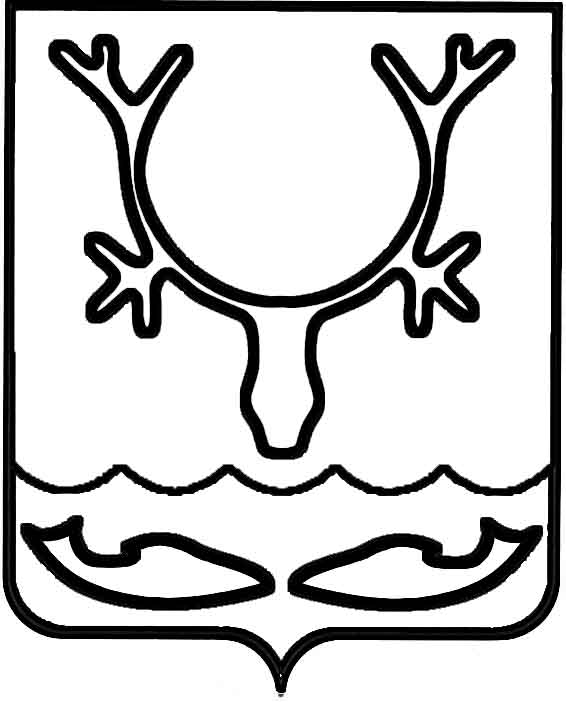 Администрация муниципального образования
"Городской округ "Город Нарьян-Мар"РАСПОРЯЖЕНИЕО внесении изменения в распоряжение Администрации муниципального образования "Городской округ "Город Нарьян-Мар"                            от 29.12.2020 № 821-р "Об утверждении плана реализации муниципальной программы муниципального образования "Городской округ "Город Нарьян-Мар" "Развитие институтов гражданского общества в муниципальном образовании "Городской округ "Город                 Нарьян-Мар" на 2021 год"На основании постановления Администрации муниципального образования "Городской округ "Город Нарьян-Мар" от 13.12.2021 № 1513 "О внесении изменений
в постановление Администрации МО "Городской округ "Город Нарьян-Мар" 
от 31.08.2018 № 583 "Об утверждении муниципальной программы муниципального образования "Городской округ "Город Нарьян-Мар" "Развитие институтов гражданского общества в муниципальном образовании "Городской округ "Город Нарьян-Мар":Внести в распоряжение Администрации муниципального образования "Городской округ "Город Нарьян-Мар" от 29.12.2020 № 821-р "Об утверждении плана реализации муниципальной программы муниципального образования "Городской округ "Город Нарьян-Мар" "Развитие институтов гражданского общества 
в муниципальном образовании "Городской округ "Город Нарьян-Мар" на 2021 год" изменение, изложив Приложение в новой редакции согласно Приложению 
к настоящему распоряжению.2.	Настоящее распоряжение вступает в силу со дня его подписания. ".20.12.2021№703-рГлава города Нарьян-Мара О.О. БелакПриложениек распоряжению Администрациимуниципального образования"Городской округ "Город Нарьян-Мар"от 20.12.2021 № 703-р"Приложениек распоряжению Администрациимуниципального образования"Городской округ "Город Нарьян-Мар"от 29.12.2020 № 821-рПлан 
реализации муниципальной программы муниципального образования "Городской округ "Город Нарьян-Мар" 
"Развитие институтов гражданского общества в муниципальном образовании "Городской округ "Город Нарьян-Мар"
на 2021 годПриложениек распоряжению Администрациимуниципального образования"Городской округ "Город Нарьян-Мар"от 20.12.2021 № 703-р"Приложениек распоряжению Администрациимуниципального образования"Городской округ "Город Нарьян-Мар"от 29.12.2020 № 821-рПлан 
реализации муниципальной программы муниципального образования "Городской округ "Город Нарьян-Мар" 
"Развитие институтов гражданского общества в муниципальном образовании "Городской округ "Город Нарьян-Мар"
на 2021 годПриложениек распоряжению Администрациимуниципального образования"Городской округ "Город Нарьян-Мар"от 20.12.2021 № 703-р"Приложениек распоряжению Администрациимуниципального образования"Городской округ "Город Нарьян-Мар"от 29.12.2020 № 821-рПлан 
реализации муниципальной программы муниципального образования "Городской округ "Город Нарьян-Мар" 
"Развитие институтов гражданского общества в муниципальном образовании "Городской округ "Город Нарьян-Мар"
на 2021 годПриложениек распоряжению Администрациимуниципального образования"Городской округ "Город Нарьян-Мар"от 20.12.2021 № 703-р"Приложениек распоряжению Администрациимуниципального образования"Городской округ "Город Нарьян-Мар"от 29.12.2020 № 821-рПлан 
реализации муниципальной программы муниципального образования "Городской округ "Город Нарьян-Мар" 
"Развитие институтов гражданского общества в муниципальном образовании "Городской округ "Город Нарьян-Мар"
на 2021 годПриложениек распоряжению Администрациимуниципального образования"Городской округ "Город Нарьян-Мар"от 20.12.2021 № 703-р"Приложениек распоряжению Администрациимуниципального образования"Городской округ "Город Нарьян-Мар"от 29.12.2020 № 821-рПлан 
реализации муниципальной программы муниципального образования "Городской округ "Город Нарьян-Мар" 
"Развитие институтов гражданского общества в муниципальном образовании "Городской округ "Город Нарьян-Мар"
на 2021 годПриложениек распоряжению Администрациимуниципального образования"Городской округ "Город Нарьян-Мар"от 20.12.2021 № 703-р"Приложениек распоряжению Администрациимуниципального образования"Городской округ "Город Нарьян-Мар"от 29.12.2020 № 821-рПлан 
реализации муниципальной программы муниципального образования "Городской округ "Город Нарьян-Мар" 
"Развитие институтов гражданского общества в муниципальном образовании "Городской округ "Город Нарьян-Мар"
на 2021 годПриложениек распоряжению Администрациимуниципального образования"Городской округ "Город Нарьян-Мар"от 20.12.2021 № 703-р"Приложениек распоряжению Администрациимуниципального образования"Городской округ "Город Нарьян-Мар"от 29.12.2020 № 821-рПлан 
реализации муниципальной программы муниципального образования "Городской округ "Город Нарьян-Мар" 
"Развитие институтов гражданского общества в муниципальном образовании "Городской округ "Город Нарьян-Мар"
на 2021 годПриложениек распоряжению Администрациимуниципального образования"Городской округ "Город Нарьян-Мар"от 20.12.2021 № 703-р"Приложениек распоряжению Администрациимуниципального образования"Городской округ "Город Нарьян-Мар"от 29.12.2020 № 821-рПлан 
реализации муниципальной программы муниципального образования "Городской округ "Город Нарьян-Мар" 
"Развитие институтов гражданского общества в муниципальном образовании "Городской округ "Город Нарьян-Мар"
на 2021 годПриложениек распоряжению Администрациимуниципального образования"Городской округ "Город Нарьян-Мар"от 20.12.2021 № 703-р"Приложениек распоряжению Администрациимуниципального образования"Городской округ "Город Нарьян-Мар"от 29.12.2020 № 821-рПлан 
реализации муниципальной программы муниципального образования "Городской округ "Город Нарьян-Мар" 
"Развитие институтов гражданского общества в муниципальном образовании "Городской округ "Город Нарьян-Мар"
на 2021 годПриложениек распоряжению Администрациимуниципального образования"Городской округ "Город Нарьян-Мар"от 20.12.2021 № 703-р"Приложениек распоряжению Администрациимуниципального образования"Городской округ "Город Нарьян-Мар"от 29.12.2020 № 821-рПлан 
реализации муниципальной программы муниципального образования "Городской округ "Город Нарьян-Мар" 
"Развитие институтов гражданского общества в муниципальном образовании "Городской округ "Город Нарьян-Мар"
на 2021 годПриложениек распоряжению Администрациимуниципального образования"Городской округ "Город Нарьян-Мар"от 20.12.2021 № 703-р"Приложениек распоряжению Администрациимуниципального образования"Городской округ "Город Нарьян-Мар"от 29.12.2020 № 821-рПлан 
реализации муниципальной программы муниципального образования "Городской округ "Город Нарьян-Мар" 
"Развитие институтов гражданского общества в муниципальном образовании "Городской округ "Город Нарьян-Мар"
на 2021 годПриложениек распоряжению Администрациимуниципального образования"Городской округ "Город Нарьян-Мар"от 20.12.2021 № 703-р"Приложениек распоряжению Администрациимуниципального образования"Городской округ "Город Нарьян-Мар"от 29.12.2020 № 821-рПлан 
реализации муниципальной программы муниципального образования "Городской округ "Город Нарьян-Мар" 
"Развитие институтов гражданского общества в муниципальном образовании "Городской округ "Город Нарьян-Мар"
на 2021 годПриложениек распоряжению Администрациимуниципального образования"Городской округ "Город Нарьян-Мар"от 20.12.2021 № 703-р"Приложениек распоряжению Администрациимуниципального образования"Городской округ "Город Нарьян-Мар"от 29.12.2020 № 821-рПлан 
реализации муниципальной программы муниципального образования "Городской округ "Город Нарьян-Мар" 
"Развитие институтов гражданского общества в муниципальном образовании "Городской округ "Город Нарьян-Мар"
на 2021 годПриложениек распоряжению Администрациимуниципального образования"Городской округ "Город Нарьян-Мар"от 20.12.2021 № 703-р"Приложениек распоряжению Администрациимуниципального образования"Городской округ "Город Нарьян-Мар"от 29.12.2020 № 821-рПлан 
реализации муниципальной программы муниципального образования "Городской округ "Город Нарьян-Мар" 
"Развитие институтов гражданского общества в муниципальном образовании "Городской округ "Город Нарьян-Мар"
на 2021 годОтветственный исполнитель: отдел по работе с общественными организациями Администрации муниципального образования "Городской округ "Город Нарьян-Мар"Ответственный исполнитель: отдел по работе с общественными организациями Администрации муниципального образования "Городской округ "Город Нарьян-Мар"Ответственный исполнитель: отдел по работе с общественными организациями Администрации муниципального образования "Городской округ "Город Нарьян-Мар"Ответственный исполнитель: отдел по работе с общественными организациями Администрации муниципального образования "Городской округ "Город Нарьян-Мар"Ответственный исполнитель: отдел по работе с общественными организациями Администрации муниципального образования "Городской округ "Город Нарьян-Мар"Ответственный исполнитель: отдел по работе с общественными организациями Администрации муниципального образования "Городской округ "Город Нарьян-Мар"Ответственный исполнитель: отдел по работе с общественными организациями Администрации муниципального образования "Городской округ "Город Нарьян-Мар"№ п/пНаименование мероприятия Ответственный исполнитель 
(ФИО, должность)Планируемый срок проведения торгов 
(в случае необходимости) Срок начала реализации мероприятия Срок окончания реализации мероприятияОжидаемый 
результатФинансирование 
2021 года
 (тыс. руб.)№ п/пНаименование мероприятия Ответственный исполнитель 
(ФИО, должность)Планируемый срок проведения торгов 
(в случае необходимости) Срок начала реализации мероприятия Срок окончания реализации мероприятияОжидаемый 
результатФинансирование 
2021 года
 (тыс. руб.)№ п/пНаименование мероприятия Ответственный исполнитель 
(ФИО, должность)Планируемый срок проведения торгов 
(в случае необходимости) Срок начала реализации мероприятия Срок окончания реализации мероприятияОжидаемый 
результатФинансирование 
2021 года
 (тыс. руб.)12345678Наименование подпрограммы 1 "Развитие муниципальной системы поддержки некоммерческих организаций и общественных объединений граждан"Наименование подпрограммы 1 "Развитие муниципальной системы поддержки некоммерческих организаций и общественных объединений граждан"Наименование подпрограммы 1 "Развитие муниципальной системы поддержки некоммерческих организаций и общественных объединений граждан"Наименование подпрограммы 1 "Развитие муниципальной системы поддержки некоммерческих организаций и общественных объединений граждан"Наименование подпрограммы 1 "Развитие муниципальной системы поддержки некоммерческих организаций и общественных объединений граждан"Наименование подпрограммы 1 "Развитие муниципальной системы поддержки некоммерческих организаций и общественных объединений граждан"Наименование подпрограммы 1 "Развитие муниципальной системы поддержки некоммерческих организаций и общественных объединений граждан"Наименование подпрограммы 1 "Развитие муниципальной системы поддержки некоммерческих организаций и общественных объединений граждан"1.1.Финансовая поддержка некоммерческих организаций и общественных объединений гражданОтдел по работе 
с общественными организациями Администрации муниципального образования "Городской округ "Город Нарьян-Мар" хянварьдекабрьВ результате реализации мероприятий подпрограммы 1 планируется увеличение количества проведенных мероприятий в муниципальном образовании с участием социально ориентированных некоммерческих организаций и общественных объединений граждан, что позволит вовлечь жителей города 
в решение общих социальных проблем через добровольческую деятельность, увеличить количество социально ориентированных некоммерческих организаций и территориальных общественных самоуправлений, положительно оценивающих взаимодействие с органами местного самоуправления599,888601.1.1.Предоставление на конкурсной основе грантов в форме субсидий на реализацию социально значимых проектов социально ориентированных некоммерческих организацийОтдел по работе 
с общественными организациями Администрации муниципального образования "Городской округ "Город 
Нарьян-Мар"хфевральапрельПовышение активности социально ориентированных некоммерческих организаций и общественных объединений граждан, создание условий для развития социально ориентированных некоммерческих организаций и общественных объединений граждан599,888601.2.Информационная поддержка некоммерческих организаций и общественных объединений гражданОтдел по работе 
с общественными организациями Администрации муниципального образования "Городской округ "Город 
Нарьян-Мар"хянварьдекабрьВ результате оказания информационной поддержки планируется повысить популярность деятельности некоммерческих организаций 
и общественных объединений граждан  0,01.2.1.Размещение общественно значимой информации о деятельности социально ориентированных некоммерческих организаций, общественных объединений граждан на сайте Администрации МО "Городской округ "Город Нарьян-Мар", в официальном бюллетене МО "Городской округ "Город Нарьян-Мар" "Наш город"Отдел по работе 
с общественными организациями Администрации муниципального образования "Городской округ "Город Нарьян-Мар", МКУ "УГХ 
г. Нарьян-Мара"хянварьдекабрьВ результате размещения общественно значимой информации о деятельности социально ориентированных некоммерческих организаций, общественных объединений граждан на сайте Администрации муниципального образования "Городской округ "Город 
Нарьян-Мар", в официальном бюллетене муниципального образования "Городской округ "Город Нарьян-Мар" (Наш город) планируется увеличить количество заинтересованных лиц 
в деятельности СО НКО 
и общественных объединений граждан 0,01.2.2.Освещение событий, анонсирование 
в СМИ Администрации МО "Городской округ "Город Нарьян-Мар" конкретных проектов, реализуемых на территории муниципального образования "Городской округ "Город Нарьян-Мар"Отдел по работе 
с общественными организациями Администрации муниципального образования "Городской округ "Город Нарьян-Мар", МКУ "УГХ г. Нарьян-Мара"январь-февральянварьдекабрьЗнакомство жителей города 
с деятельностью СО НКО и общественных объединений граждан с описанием деятельности, реализации социальных проектов и участия 
в жизни города0,01.3.Организационная поддержка некоммерческих организаций и общественных объединений гражданотдел по работе с общественными организациямихянварьдекабрьПовышение юридической грамотности СО НКО и общественных объединений граждан, предоставление условий для деятельности и реализации мероприятий 0,01.3.1.Оказание консультационных услуг участникам программыОтдел по работе с общественными организациями Администрации муниципального образования "Городской округ "Город Нарьян-Мар"хянварьдекабрьОказание консультационных услуг участникам программы позволит повысить юридическую грамотность СО НКО, своевременно довести информацию об изменениях в законодательстве в данной сфере0,01.3.2.Оказание помощи в организации собраний, встреч и круглых столов участникам программыОтдел по работе с общественными организациями Администрации муниципального образования "Городской округ "Город Нарьян-Мар"хянварьдекабрьДля реализации мероприятий и социальных проектов СО НКО и общественных объединений граждан Администрация планирует оказать помощь в организации собраний, встреч и круглых столов0,0Наименование подпрограммы 2 "Совершенствование системы территориального общественного самоуправления"Наименование подпрограммы 2 "Совершенствование системы территориального общественного самоуправления"Наименование подпрограммы 2 "Совершенствование системы территориального общественного самоуправления"Наименование подпрограммы 2 "Совершенствование системы территориального общественного самоуправления"Наименование подпрограммы 2 "Совершенствование системы территориального общественного самоуправления"Наименование подпрограммы 2 "Совершенствование системы территориального общественного самоуправления"Наименование подпрограммы 2 "Совершенствование системы территориального общественного самоуправления"Наименование подпрограммы 2 "Совершенствование системы территориального общественного самоуправления"2.1.Финансовая поддержка территориального общественного самоуправленияОтдел по работе с общественными организациями Администрации муниципального образования "Городской округ "Город Нарьян-Мар"хянварьдекабрьВ результате финансовой поддержки территориальных общественных самоуправлений планируется создать условия 
для более широкого вовлечения населения муниципального образования в процесс осуществления собственных инициатив по вопросам местного значения1197,500002.1.1.Предоставление территориальным общественным самоуправлениям на конкурсной основе грантов в форме субсидий на реализацию социально значимых проектов, направленных на развитие территориального общественного самоуправленияОтдел по работе с общественными организациями Администрации муниципального образования "Городской округ "Город Нарьян-Мар"хфевральмайПо итогам проведения конкурса 
по предоставлению субсидий 
в форме гранта планируется предоставить не менее 3 (трех) грантов территориальным общественным самоуправлениям для реализации социальных проектов в 2021 году267,500002.1.2.Предоставление выплаты председателям территориальных общественных самоуправлений в муниципальном образовании "Городской округ "Город Нарьян-Мар"Отдел по работе с общественными организациями Администрации муниципального образования "Городской округ "Город Нарьян-Мар"хянварьдекабрьВ результате реализации данного мероприятия планируется привлечь жителей к активному участию в осуществлении территориального общественного самоуправления в муниципальном образовании "Городской округ "Город Нарьян-Мар", способствовать развитию собственных инициатив ТОС 
по вопросам местного значения, повысить активность ТОС, а также оказать поддержку деятельности ТОС580,000002.1.3.Предоставление грантов в форме субсидий на организацию деятельности территориальных общественных самоуправленийОтдел по работе с общественными организациями Администрации муниципального образования "Городской округ "Город Нарьян-Мар"хфевральапрельПо итогам проведения конкурса планируется предоставить гранты в форме субсидий территориальным общественным самоуправлениям на организацию деятельности в 2021 году350,000002.2.Популяризация деятельности территориального общественного самоуправленияОтдел по работе 
с общественными организациями Администрации муниципального образования "Городской округ "Город Нарьян-Мар"хянварьдекабрьПопуляризация деятельности территориальных общественных самоуправлений65,000002.2.1.Размещение общественно значимой информации о деятельности территориальных общественных самоуправлений на сайте Администрации МО "Городской округ "Город Нарьян-Мар", в официальном бюллетене МО "Городской округ "Город Нарьян-Мар" "Наш город"Отдел по работе 
с общественными организациями Администрации муниципального образования "Городской округ "Город Нарьян-Мар", МКУ "УГХ 
г. Нарьян-Мара"хянварьдекабрьПопуляризация деятельности территориальных общественных самоуправлений0,02.2.2.Освещение событий, анонсирование 
в СМИ Администрации МО "Городской округ "Город Нарьян-Мар" конкретных проектов, реализуемых территориальными общественными самоуправлениями на территории МО "Городской округ "Город Нарьян-Мар"Отдел по работе с общественными организациями Администрации муниципального образования "Городской округ "Город Нарьян-Мар", МКУ "УГХ 
г. Нарьян-Мара"хянварьдекабрьЗнакомство жителей города 
с деятельностью территориальных общественных самоуправлений 
с описанием мероприятий, реализации социальных проектов 
и участия в жизни муниципального образования0,02.2.3.Мероприятие 3 "Предоставление грантов 
в форме субсидий победителям конкурса "Лучшее территориальное общественное самоуправление города Нарьян-Мара"Отдел по работе 
с общественными организациями Администрации муниципального образования "Городской округ "Город 
Нарьян-Мар"хфевральмайВ результате проведения конкурса планируется определить победителей конкурса "Лучшее территориальное общественное самоуправление города 
Нарьян-Мара"65,00000Итого по Программе1 862,38860